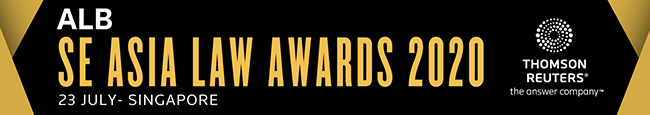 SUBMISSION FORM – OTHER FIRM CATEGORIESRead the Research Methodology Summary before filling out the submission form.Deadline for submissions – 20 March 2020 (Friday)Send the completed forms to mary.aquino@thomsonreuters.com.For International Deal Firm of the Year and SE Asia Deal Firm of the Year, please use Submission Form - Firm Categories (II).For SE Asia Law Firm of the Year, please use Submission Form - Firm Category (III).This form is for one firm category only. To submit for another category, please complete a new form. Save this form using the format: Category_Organisation.Law firmA. BASIC INFORMATIONA. BASIC INFORMATIONCountry of residence No. of partners (for Boutique Law Firm of the Year and Rising Law Firm of the Year)Head of practice (for relevant categories only)Practice team size (for relevant categories only)Year of establishment (for Rising Law Firm of the Year)B. KEY WORK HIGHLIGHTSB. KEY WORK HIGHLIGHTSKEY WORK NO. 1: (Indicate heading here)Completion date: Description (max. of 500 words)KEY WORK NO. 2: (Indicate heading here)Completion date: Description (max. of 500 words)KEY WORK NO. 3: (Indicate heading here)Completion date: Description (max. of 500 words)KEY WORK NO. 1: (Indicate heading here)Completion date: Description (max. of 500 words)KEY WORK NO. 2: (Indicate heading here)Completion date: Description (max. of 500 words)KEY WORK NO. 3: (Indicate heading here)Completion date: Description (max. of 500 words)C. OTHER ACHIEVEMENTS OF NOMINEE C. OTHER ACHIEVEMENTS OF NOMINEE Description (max. of 500 words)Description (max. of 500 words)